Консультация для родителей«Возможности конструктора ТИКО»«ТИКО» (Трансформируемый Игровой Конструктор для обучения). Все детали конструктора ТИКО – многоугольники изготовлены из износостойкой пластмассы и выдерживают многократную сборку – разборку. Конструктор прост в применении, привлекателен по своей форме для детей и взрослых.ТИКО - это не только игрушка, это полноценное обучающее пособие, как для дошкольников, так и для школьников. Используя в игре  ТИКО конструктор, дети  легко и естественно осваивают важные понятия и знания об окружающем мире. Конструктор представляет собой набор ярких плоскостных фигур из пластмассы, которые шарнирно соединяются между собой. В результате для ребенка становится наглядным процесс перехода из плоскости в пространство, от развертки - к объемной фигуре и обратно. Внутри больших фигур конструктора есть отверстия, которые при сборе игровых форм выступают в роли «окошка» или «двери». Сконструировать можно бесконечное множество игровых фигур: от дорожки и забора до мебели, коттеджа, ракеты, корабля, осьминога, снеговика и т.д. В игре с конструктором ребенок не только запоминает названия и облик плоскостных фигур (треугольники равносторонние, равнобедренные и прямоугольные, квадраты, прямоугольники, ромбы, параллелограммы, трапеции, пятиугольники, шестиугольники и восьмиугольники), а также ребенку  открывается мир призм, пирамид, звезд Кеплера.Что развивает ТИКО:Т - творческие уменияИ - интеллектуальные уменияК - коммуникативные уменияО - организаторские и оценочные уменияОсновные развивающие задачи ТИКО• занять ребенка активной творческой деятельностью• укрепить пальцы и кисти, развить мелкую моторику рук• активизировать развитие левого и правого полушарий головного мозга ребенка за счет необходимости управлять руками и пространственно мыслить при создании объёмных фигур• познакомить ребенка с различными геометрическими телами.Существует несколько видов конструктора, которые отличаются количеством деталей и видом многоугольников. Конструктор ТИКО «МАЛЫШ" предназначен для детей от 3 лет и включает небольшие детали, удобные для маленьких ручек ребенка. Вместе с «МАЛЫШОМ» Вы научитесь фантазировать, выучите названия цветов, геометрических фигур, научитесь считать и сконструируете много интересных игровых поделок.Конструктор ТИКО «ФАНТАЗЁР» может быть использован для детей от 4 - 14 лет. Помимо простых фигур позволяет детям с окрепшими ручками и пальчиками собирать много сложных фигур большего размера. ТИКО «ФАНТАЗЁР»  является хорошим дополнением к набору «МАЛЫШ». Так, все-таки, детский конструктор "ТИКО" - это игра или обучение?Известные российские педагоги считают, что один из девизов обучения должен быть "Обучаемся, играя". Попробуйте сказать ребенку: "Играй" - он будет весело играть, потому, что это весело. Если скажете: "Теперь давай учиться" - это будет скучно и грустно. Занимаясь с ребенком, внимательно следите за его состоянием, незаметно переключая его внимание с игры на обучение и с обучения на игру. Ведь воспитание ребенка это тоже игра, игра для родителей, ставка в которой - будущее вашего ребенка.Как играть в ТИКО?В процессе игры обязательно называйте ребенку все фигуры. Так вы обогащаете его словарный запас и помогаете ему в будущем легче овладеть геометрией.Ваш ребёнок удивит вас, придумывая и собирая фигуры из ТИКО! Набор «Малыш» позволяет собрать самые разные модели: кошку, зайца, лису, робота и многое другое. Фантазия детей безгранична, и с помощью этого конструктора ваш ребенок воплощает в жизнь самые необычные свои замыслы.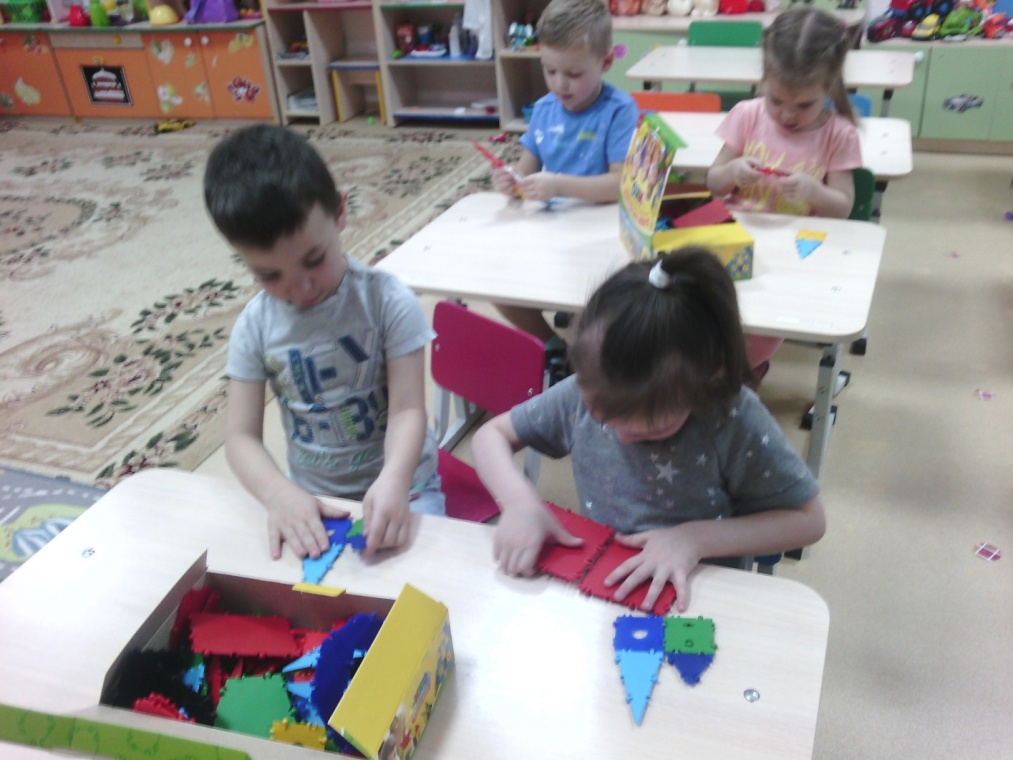 Откройте своему ребенку многообразие трехмерного мира с конструктором ТИКО!